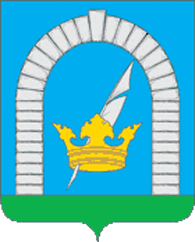 СОВЕТ ДЕПУТАТОВПОСЕЛЕНИЯ РЯЗАНОВСКОЕ В ГОРОДЕ МОСКВЕРЕШЕНИЕОт 28.01.2014г. № 3/54Об утверждении плана работыСовета депутатов поселенияРязановское на 2014 годРассмотрев предложенный план работы Совета депутатов поселения Рязановское на 2014 год,СОВЕТ ДЕПУТАТОВ ПОСЕЛЕНИЯ РЯЗАНОВСКОЕ РЕШИЛ:Утвердить план работы Совета депутатов поселения Рязановское на 2014 год (Приложение №1).Опубликовать настоящее Решение на официальном сайте администрации поселения Рязановское в сети Интернет.Контроль за исполнением данного Решения возложить на Председателя Совета депутатов поселения Рязановское Левого С.Д.Председатель Совета депутатов 		           Глава поселения	поселения Рязановское			           Рязановское			______________С.Д. Левый	                          _____________К.В. КузьминаПриложение №1к Решению Совета депутатовпоселения Рязановскоеот 28.01.2014г. № 3/54ПЛАН РАБОТЫ СОВЕТА ДЕПУТАТОВ ПОСЕЛЕНИЯ РЯЗАНОВСКОЕ НА 2014 ГОДПредседатель Совета депутатов						С.Д. Левыйпоселения Рязановское 	Наименование мероприятияСрок исполненияОтветственныеУтверждение отчёта Главы поселения «О работе администрации за 2013 год и перспективах развития поселения в 2014 году»21 январяАдминистрация поселения Рязановское, Комиссия  по вопросам социальной сферы, Комиссия по вопросам ЖКХ и благоустройстваОтчет о работе Совета депутатов поселения Рязановское за 2013 год21 январяПредседатель Совета депутатов поселения Рязановское Левый С.Д.Утверждение плана работы Совета депутатов поселения Рязановское на 2014 год21 январяПредседатель Совета депутатов поселения Рязановское Левый С.Д.Утверждение графика приема населения депутатами Совета депутатов поселения Рязановское на 2014 год21 январяПредседатель Совета депутатов поселения Рязановское Левый С.Д.Информация о пожарной безопасности на территории поселения Рязановское за 2013 год18 февраляАдминистрация поселения Рязановское, Комиссия по вопросам социальной сферы, пожарная службаИнформация о состоянии криминогенной обстановки на территории поселения Рязановское за 2013 год18 февраляАдминистрация поселения Рязановское, Комиссия по вопросам социальной сферы, Отдел полиции «Щербинский»,Отделение полиции РязановскоеИнформация об итогах работы ГБУ ЦСО «Щербинский» на территории поселения Рязановское за 2013 год18 февраляАдминистрация поселения Рязановское, Комиссия по вопросам социальной сферы, ГБУ ЦСО «Щербинский»Подготовка к проведению месячника по благоустройству18 мартаАдминистрация поселения Комиссия по вопросам ЖКХ и благоустройстваОтчет об исполнении бюджета поселения Рязановское за 2013 год15 апреляАдминистрация  поселения Рязановское,Бюджетная комиссияИнформация по итогам отопительного сезона 2013-2014гг., и о мероприятиях по подготовке к новому отопительному сезону15 апреляАдминистрация поселения Рязановское, Комиссия по вопросам ЖКХ и благоустройстваПодведение итогов месячника по благоустройству, задачи на летний период20 маяАдминистрация поселения Рязановское, Комиссия по вопросам ЖКХ и благоустройстваИнформация о состоянии отопительных систем жилого фонда поселения Рязановское в текущем отопительном сезоне и предложениях на перспективу17 июняАдминистрация поселения Рязановское, Комиссия по вопросам ЖКХ и благоустройства Внесение изменений и дополнений в Устав поселения РязановскоеВ течение годаСовет депутатов поселения РязановскоеАдминистрация поселения РязановскоеВнесение изменений и дополнений в бюджет поселения Рязановское на 2014 годВ течение годаСовет депутатов поселения РязановскоеАдминистрация поселения РязановскоеО передаче в муниципальную собственность объектов недвижимого имущества, входящих в состав поселения РязановскоеВ течение годаСовет депутатов поселения РязановскоеАдминистрация поселения РязановскоеО приемке в муниципальную собственность поселения Рязановское объектов недвижимого имуществаВ течение годаСовет депутатов поселения РязановскоеАдминистрация поселения Рязановское